Осеннее представление с овощами-оригами.   За два вечера у нас “сложилась” из бумаги для оригами очень симпатичная (я так думаю) театральная труппа с двумя кукольными постановками “Дело было в огороде” и “Спор овощей”.   Вот наши актеры:

   А вот наша ширма, сделанная из старой папки и обтянутая тканью. Ее можно развернуть и в другую сторону, а боковые стороны использовать для крупных декораций. С внутренней стороны кармашки для хранения актеров.

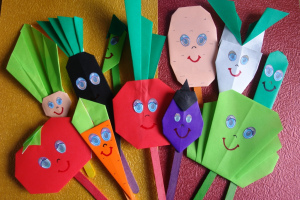 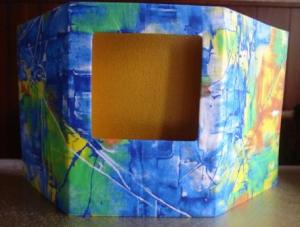 Приглашаем на представление:
Дело было в огороде ( автор Н.Н. Луконина)Я, Скворец-молодец,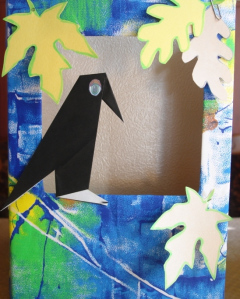 Лучший песенник -певец,Я полсвета облетел,В огород к вам прилетел!Эй, вы, репка и лучок,Свекла, редька, кабачок!Лежебоки-домоседы,Иль не рады вы соседу?Вам на грядке все б сидеть,
Снизу вверх на мир смотреть!Посмотрит на меня -Облетел я все моря!Был в Японии, и в Арктике,И в далекой жаркой Африке!Картошка: Не хвались, Скворец, неумеренно,
А вот быт ты в Южной Америке?Ворона: Нет, туда не залетал!Картошка:
Что ж, ты много потерял!
Вот послушай про меня,
Это родина моя!
Тому назад полтыщи лет
Появилась я нас свет.
На корабль меня грузили
И в Европу отвозили.
Есть сырою захотели,
Только долго не поели,
А сварили – похвалили:
“Очень вкусно!”- говорили.

Скворец:
Расскажи-ка нам тогда,
Как попала ты сюда?

Картошка: В любой стране, как всем известно,
Нашлось картошке лучшее место.
Еще в далекую старину,
Угодила я к вам в страну!
Неказиста, шишковата,
А приду на стол – тогда
Дружно скажут все ребята:
“Ну, рассыпчата, вкусна!”

Ворона: Теперь в народе знают все:
“Картошка – это второй хлеб!”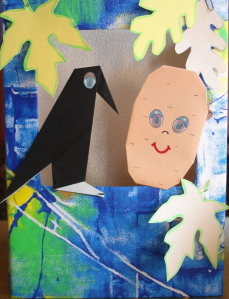 Помидор (Картошке):
Ну, что расхвасталась ты тут?

(Скворцу): Скажи-ка лучше,
Скворушка, а как меня зовут?

Ворона: Самый важный здесь синьор,
Знаю я, ты – Помидор!

Помидор: Из-за моря-океана
К вам привез меня фрегат!
Имя мне индейцы дали:
“Большая ягода – Томат”.
У итальянцев я – “синьор
Золотое яблоко”, то есть “помидор”!

Ворона:
По свету много ты скитался,
А как в России оказался?

Помидор:
Купцы и иностранцы
Меня везли из Франции,
Везли совсем не для еды,
Сажали в сад для красоты!
Один смельчак в конце концов
Отведал и моих плодов!
И с той поры так повелось:
Я на столе желанный гость!

Ворона: Что за странный старикашка,
Сто рубашек нараспашку?
Жителя такого вроде
Я не видел в огороде!

Лук: Я знаменитый старичок,
А зовут меня – Лучок!
Среди наших овощей
Я всех старше и мудрей!

Ворона:
Расскажи, скорей, откуда,
К нам пришло такое чудо?

Лук: Средь жрецов и фараонов
Я знакомства заводил,
Видел воинов и войны,
Переплывал великий Нил!
Для здоровья и для силы
Мною воинов кормили!
Во мне витаминов целые груды,
От насморка вылечу и от простуды!
Есть пословица про лук:
“Лук – он от семи недуг!”

Ворона: Апчхи! Апчхи!
Ой, видно простудился,
И лук мне очень пригодился!

Капуста:Я тоже лекарь хоть куда,
Лети-ка, Скворушка, сюда!
Мною лечат кашель,
Головную боль,
От насморка избавлю,
Сниму любую хворь!

Ворона: Откуда ты знаешь, как надо лечить?
Ты целыми днями на грядке сидишь?

Капуста: Я приехала когда-то
К вам сюда издалека,
Римляне меня назвали “капут”,
То есть просто “голова”,
А по-русски, а по-русски,
Называюсь я “Капуста”!
С давних пор меня любили,
Когда сажали, говорили:
“Не будь голенаста, будь пузата,
Не будь пустая, будь густая,
Не будь стара, будь молода,
Не будь мала, будь велика!”

Картошка: Ну, какие же мы здесь домоседы?
Мы объехали больше, чем полсвета!

Помидор: Собрались здесь, в России, на грядке
Уродились добрые, сладкие!

Лук: Без нас ни суп, ни винегрет,
Без овощей обеда нет!

    
Ворона: Выросли вы все на диво!
Всем, пожалуй, расскажу,
Что теперь и с овощами,
Доброй дружбой дорожу!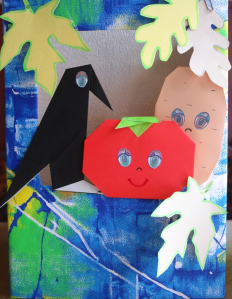 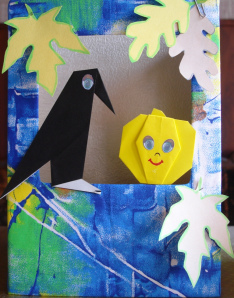 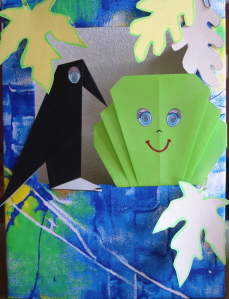 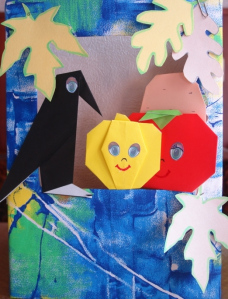 «Экология и ребёнок»           Форма проведения: экологическая викторина «Знаешь ли ты животных?»Цель: Выявить отношение родителей к вопросам экологического образования дошкольников в детском саду и его реального осуществления в семье.Задачи: Создать условия для сотрудничества детей и родителей. Повысить интерес родителей к экологическому образованию ребёнка.Форма проведения:Экологическая викторина.ХОД МЕРОПРИЯТИЯ1. Подготовительный этапВоспитатель предлагает родителям заполнить анкеты «Экологическое образование в семье» (анкеты прилагаются). С детьми подготавливается выставка рисунков о природе.Воспитатель: Природа наше богатство, сберечь это богатство для следующих поколений – наша задача и долг. Человек – это часть природы. Вдумайтесь в содержание призыва к нам Михаила Пришвина: «Для рыбы нужна чистая вода – будем охранять наши водоёмы. В лесах, степях, горах живут разные животные - будем охранять наши леса, степи, горы. Рыбе – вода, зверю – леса, степи, горы. А человеку нужна Родина. И охранять природу – значит охранять Родину».Всё это мы с детьми целенаправленно познаём на занятиях по экологии. Где в процессе игры – путешествия, экскурсий, экологических рейдов формируется у ребёнка осознанно – правильное отношение к явлениям, объектам живой и неживой природы.Дети на практике узнают, что у всего живого, в том числе и у человека, есть определённые потребности, удовлетворить которые можно лишь при наличии внешних условий – среды обитания.Экологическое воспитание дошкольников – это и есть познание живого во взаимосвязи со средой обитания и выработка на этой основе правильных форм взаимодействия с ним.( Воспитатель проводит анализ родительских анкет, обращает внимание на выставку рисунков детей по экологической тематике.)2. Основной этап   викторина «Знаешь ли ты животных?»Уважаемые родители, мы с ребятами приглашаем вас «поболеть»  за участников познавательной викторины «Знаешь ли ты животных?».Где вы наглядно можете убедиться в том, что ваши дети много знают о природе, эрудированны в вопросах экологии, любознательны.Предлагаю выбрать жюри из присутствующих родителей.Жюри: Вередюк Е.Ю., Джаброилова И.С., Моторина О.П..В викторине участвуют две команды «Зайчики» и «Белочки». Ведущий – воспитатель.1 тур.  Загадки о животных.Перед командами разложены иллюстрации животных, побеждает та команда, которая быстрее найдёт картинку животного и даст правильный ответ.Что за зверь лесной                                              Серый волк в густом лесуВстал, как столбик, под сосной?                        Встретил рыжею …И стоит среди травы -                                                                    (Лису)Уши больше головы?                                   (Заяц)Он всю зиму в шубе спал,                                       Хожу в пушистой шубке,Лапу бурую сосал, а, проснувшись,                      Живу в густом лесу,Стал реветь.                                                         В дупле на старом дубеЭто зверь лесной…                                               Орешки я грызу.                                   (Медведь)                                                        (Белка)Трав копытами касаясь,                                      Идёт, иглы на себе несёт,Ходит по лесу красавец.                                      Чуть кто подойдёт,Ходит смело и легко,                                            Свернётся в клубок –Рога раскинул широко.                                         Ни головы, ни ног.                                       (Олень)                                                                (Ёж)2 тур. Собери картинку.Командам даётся разрезанная картинка животного (кабан, волк). Выигрывает та команда, которая быстрее и правильнее соберёт и составит о животном небольшой рассказ.3 тур. Весёлый художник.Ведущий вызывает по одному участнику от каждой команды. На двух листах бумаги каждый рисует по заданию, какое – нибудь  хорошо знакомое животное – кошку. Поскольку это животное всем хорошо известно, надо рисовать его с завязанными глазами!Рисуют под команду ведущего: сначала конечности, затем туловище, потом таким же образом глаза, хвост, уши.Жюри оценивает «мастерство» художников.4 тур. Живая пантомима.Команды показывают друг другу движения животных (медведя, зайца, лягушки, лисы…), по которым нужно узнать животного.5 тур. Кто здесь лишний?Перед командами расставлены фигурки диких и домашних животных, нужно определить, кто здесь лишний. И аргументировать свой ответ.6 тур. Составь рассказ.Командам предлагается рассказать что-либо интересное о животных жарких стран (жираф, кенгуру, обезьяна, лев).Жюри подводит итог викторины.С небольшой разницей по очкам победила команда «Белочка».Все участники викторины получают сладкие призы.3. Заключительный этап.Заканчивается  викторина чтением стихотворения ( Елина Ангелина, Мирча Лиза, Ионов Игорь, Суханов Илья) Виктора Орлова «Наш дом».Словно крыша над землёй – Голубые небеса.А под крышей голубой –Реки, горы и леса,Океаны, пароходы,И поляны, и цветы,Страны все, и все народы,И, конечно, я и ты.Вместе мы с тобой в ответеЗа чудесное жильё,Потому что на планетеВсё твоё и всё моё:Чтобы жили мы на свете,Не ругаясь, не грозя,Как хорошие соседиИли добрые друзья.Кружит в небе голубомНаш огромный круглый дом,Под одной голубойОбщей крышей мы живём.Родители и дети обмениваются своими впечатлениями, делятся радостью, рассматривают рисунки.Список литературы:o   Гумелёва Н.М «Экологическое воспитание в ДОУ»Волгоград 2006г.o   Николаева С.Н. «Юный эколог»Москва 2010г.o   Марковская Л.М. «Уголок природы в детском саду»Москва 1998г. http://lana11.ucoz.ru/index/dlja_vas_roditeli/0-4